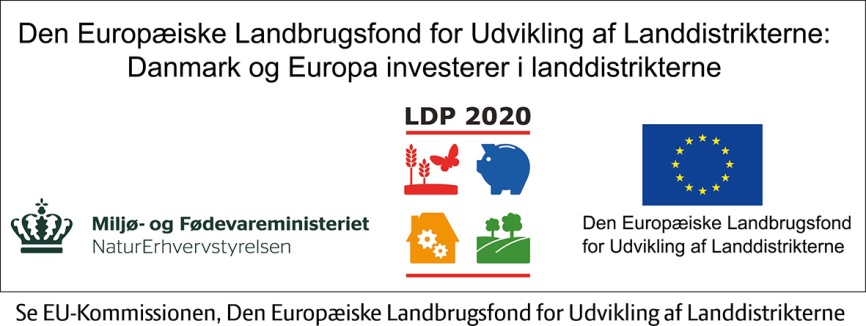 InteressentanalyseProjektProjektProjektProjektUdfyldt afUdfyldt afDatoInteressentInteressenten kan opleve følgende FORDELE ved projektetInteressenten kan opleve følgende ULEMPER ved projektetSamlet vurdering af interessentens bidrag/position Samlet vurdering af interessentens bidrag/position Håndtering af interessentenHåndtering af interessenten